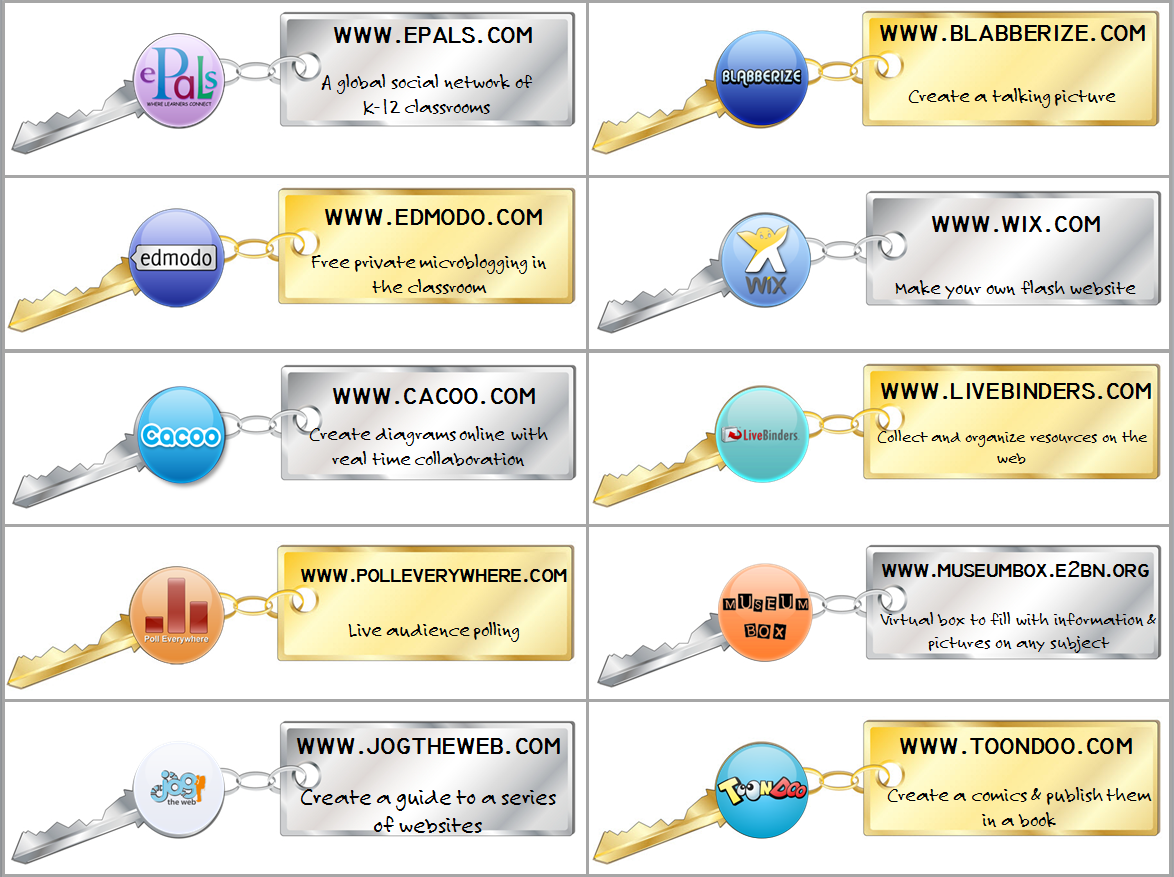 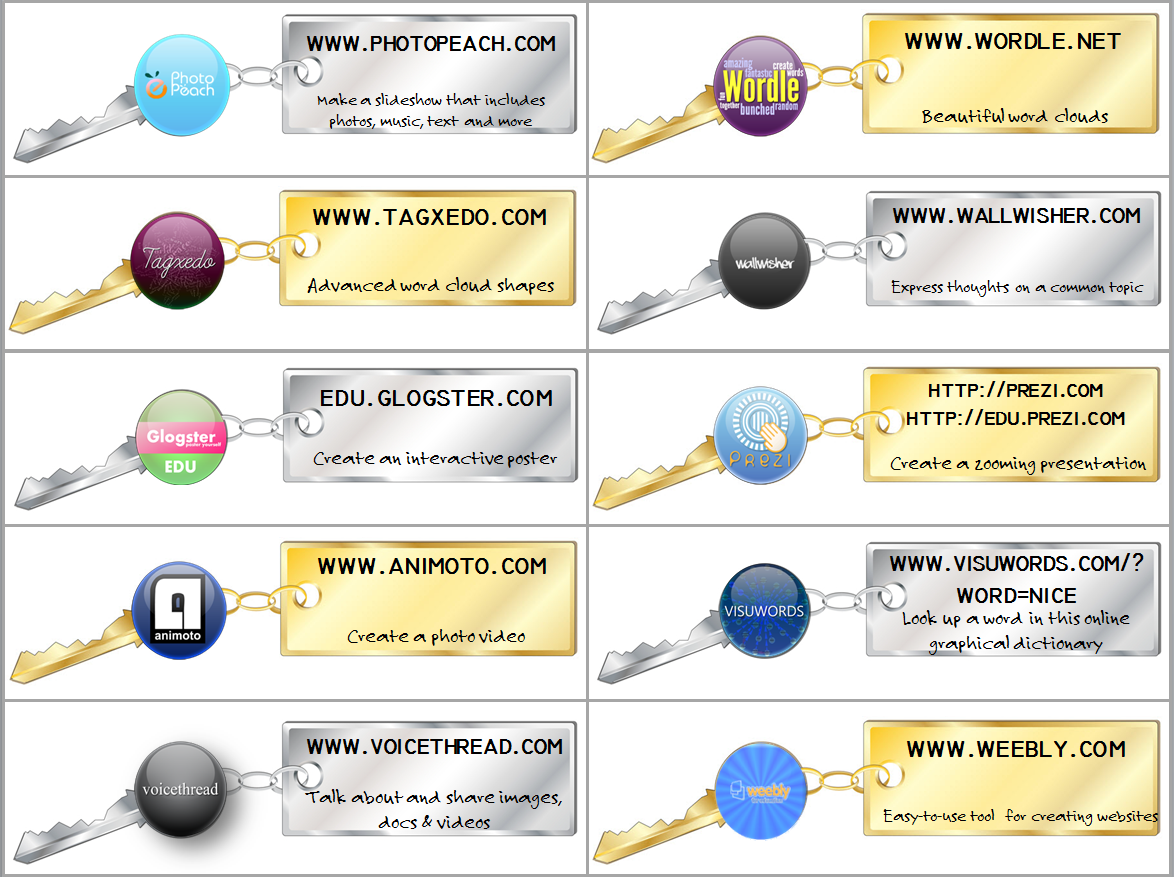 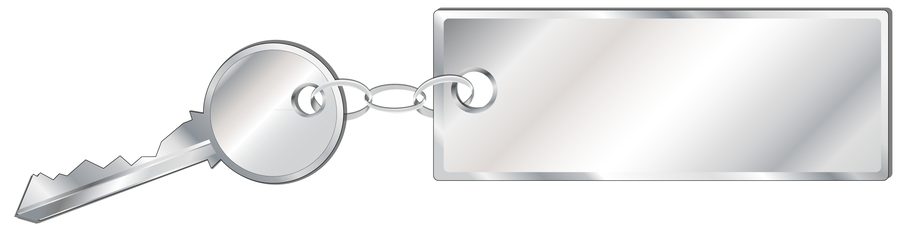 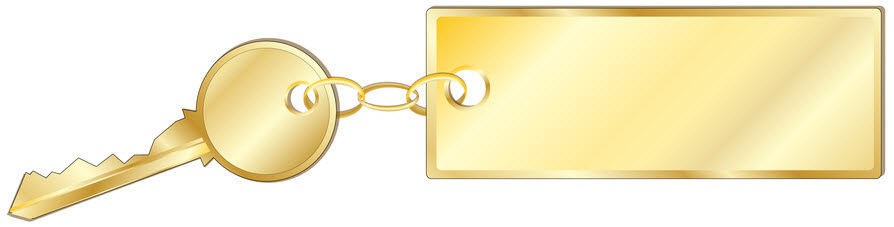 URL Font: TechnicDownload HEREDescription: Font Felt Tip RomanDownload HERE